TÍTULO DO RELATO DE EXPERIÊNICA (Fonte Times New Roman 14, Centralizado, espaçamento 1.0)(Fonte Times New Roman 10, Texto a Direita, espaçamento 1.0) Ex.: Autor 1 - UNIBALSASAutor 2 - IES de Origem Autor 3 – IES de Origem Resumo: O resumo deverá apresentar em sua estrutura cinco elementos básicos, sendo eles: uma breve introdução; o objetivo do trabalho; os principais procedimentos adotados; os resultados mais expressivos; e a relação com a comunidade externa. Este deverá conter no máximo 250 (duzentas) palavras em espaço simples (Fonte: Times New Roman, Tamanho: 10, justificado). Abaixo do resumo deverão constar as Palavras-chave (Fonte: Times New Roman, Tamanho: 10) com no mínimo (03) ou no máximo (05) palavras. Palavras-chave: Artigo Científico. Leitura. Modelo.Abstract: The abstract should present in its structure five basic elements, namely: a brief introduction; objective of the study; and methodological procedures; main results, and relationship with the external community. This should contain a maximum of 250 (two hundred) words in single space (Source: Times New Roman, size 10, justified). summary below should contain the keywords (Source: Times New Roman, size: 10) with at least (03) or maximum (05) words. Keywords: scientific article. Reading. Model.INTRODUÇÃONa seção de introdução, deve-se evitar grandes divagações, utilizando bibliografia apropriada para formular os problemas abordados e a justificativa da importância do assunto, deixando claro a(s) hipótese(s) e o(s) objetivo(s) do trabalho. O texto do trabalho deverá ser escrito em (Fonte: Times New Roman, Tamanho: 12), espaçamento 1,5pts e 6pts entre parágrafos, e entre tópicos “uma linha em branco”.Observe as instruções e formate seu relato de experiência de acordo com este padrão. Recomenda-se, para isso, o uso dos estilos de formatação pré-definidos que constam neste documento. Para tanto, basta copiar e colar os textos do original diretamente em uma cópia deste documento.O relato de experiência deve ser escrito no formato do programa Microsoft Word. Para submissão de relatos de experiência no ENAPIC serão aceitos textos com, no mínimo 3 (três) e no máximo 15 (quinze) páginas, conforme formatação descrita neste modelo. ATIVIDADES REALIZADASNesta seção devem ser elencadas as atividades propostas, o processo de execução, o público alvo, e outros fatores que demonstrem o desenvolvimento da ação. Notas de rodapé: as notas de rodapé podem ser utilizadas sob a formatação de fonte Times New Roman, tamanho 10, justificado na direita e esquerda, com espaçamento simples entre as linhas. Conforme exemplo abaixo.As figuras devem possuir títulos (cabeçalhos) localizados na parte superior antecedidos da palavra que o designa, seguidos do número de ordem de ocorrência no texto, em algarismos arábicos e travessão, que serve para separação do título. A tabela deve possuir títulos localizados na parte inferior antecedidos pela palavra que o designa. Esses objetos, bem como seus respectivos títulos e fontes consultadas, devem ser centralizados na página (ver exemplos da Figura 1 e Tabela 1). Figura 1 - Exemplo de figura
Fonte: Adaptado de Mays apud Greenhalg (2008)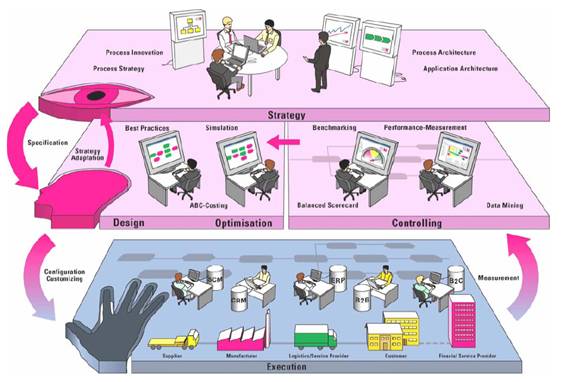 Tabela 1 - Exemplo de tabelaFonte: Adaptado de Mays apud Greenhalg (2008)CONSIDERAÇÕES FINAISAs considerações finais devem basear-se exclusivamente nos resultados do trabalho. Evitar a repetição dos resultados em listagem subsequente, buscando, sim, confrontar o que se obteve com os objetivos inicialmente estabelecidos.REFERÊNCIASAs referências são alinhadas somente à margem esquerda do texto e de forma a identificar o documento, separadas por espaços simples. Ex:GIULIANI, Antônio Carlos. Marketing Contemporâneo: novas práticas de gestão. São Paulo: Saraiva, 2006. GOLDZIMER, Linda Silverman. Primeiro eu: um recado do seu cliente. São Paulo: Maltese, 2002. KAHTALIAN, Marcos. Marketing. Coleção Gestão Empresarial. Curitiba: Associação Franciscana de ensino Senhor Bom Jesus, 2002. KOTLER, Philip. Administração de Marketing; análise, planejamento, implementação e controle. 3.ed. Trad. de Aílton Bomfim Brandão. São Paulo. Editora Atlas, 1995.KOTLER, Philip. Administração de marketing. São Paulo: Atlas, 1998. KOTLER, Philip. Administração de marketing: a edição do novo milênio. São Paulo: Pretince Hall, 2000.SCHWARTZMAN, Simon. Como a Universidade Está se Pensando? In: PEREIRA, Antonio Gomes (Org.). Para Onde Vai a Universidade Brasileira? Fortaleza: UFC, 2000. p. 29-45.SAVIANI, Demerval. A Universidade e a Problemática da Educação e Cultura. Educação Brasileira, Brasília, v. 1, n. 3, p. 35-58, maio/ago. 2000.ItemQuantidadePercentualTeoria social227,9%Método3412,3%Questão5419,5%Raciocínio12444,8%Método de amostragem3311,9%Força103,6%